Texas Forensic Association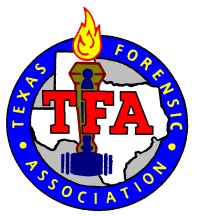 Informative Speaking BallotContestant’s Printed Name: ____________________________________________ School Code: __________ Round:______________________  Section:____________________ Speaker Number: ___________________Topic: _____________________________________________________________________________________Judge’s  Instructions: Evaluate the speaker using the following CRITERIA.  * Please offer justification for the ranking in the round and provide constructive suggestions to improve the student’s skills.*NOTE: TIME LIMIT FOR THIS EVENT is 10 minutes with a 30 second graceAnalysis and Content: Did the speaker analyze the topic adequately?  Is the subject worthwhile and fresh?Introduction: Did the speaker get your attention and introduce the subject in an interesting manner?  Did it apply to the rest of the speech?Relevance: Is the topic timely? Is the thesis clearly established? Does the delivery assist in establishing the importance of the topic? Organization: Were the ideas carefully selected and set forth in the speech?Supporting Materials: Did the speaker have adequate supporting materials for the main ideas presented?Style/Relatability: Did the speaker enunciate? Was the language usage better than average?  Was style appropriate for the topic? Can the audience relate to the topic? Is the delivery personable? Does the speaker establish how others are impacted by the topic? Does the speaker do a good job informing?Conclusion: Was the conclusion concise? Was it well motivated?  Did it effectively tie the speech together?Oral Presentation: Was the speaker communicative? Were mannerisms and posture appropriate?  Did the speaker convey ideas effectively?Originality: Does the speaker address the topic in a unique, inventive way? Are the supporting examples new and interesting?Judge’s RemarksTime (length of speech): _______________________Rank the  speaker.  Circle  one (1st  being best, etc. *Each student must be given a rank- there cannot be a tie)1st	2nd	3rd	4th	5th	6th	7th	8th	No ShowJudge’s Printed Name: ________________________Affiliation: ___________________________________________Judge’s Signature: ________________________________________________________________________________